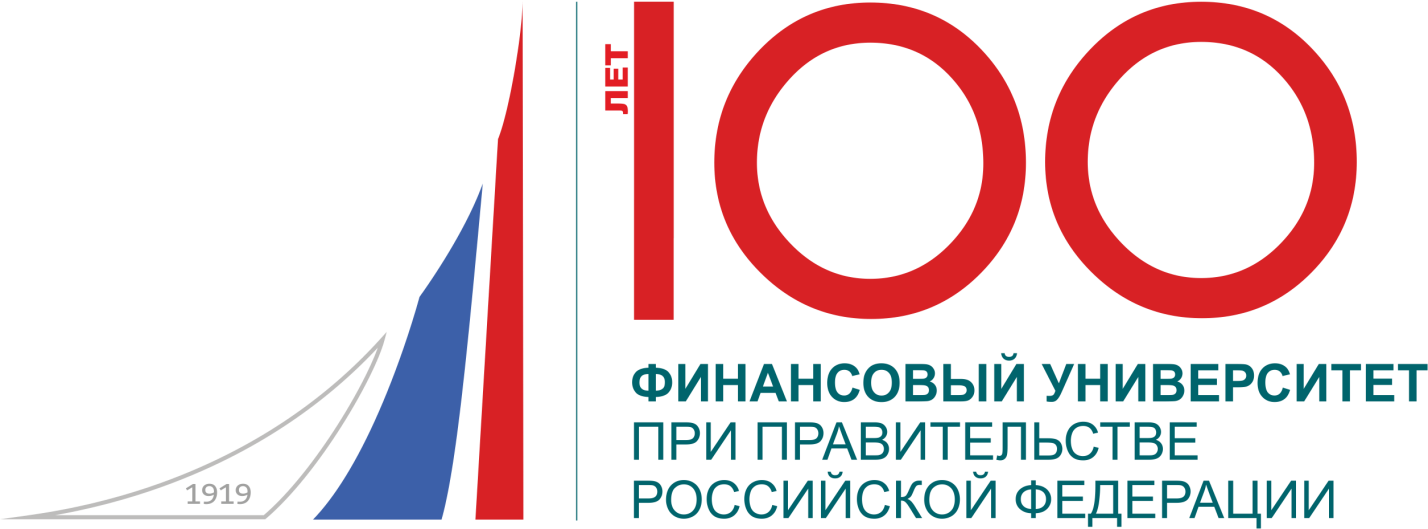 «Русско-арабский культурный центр»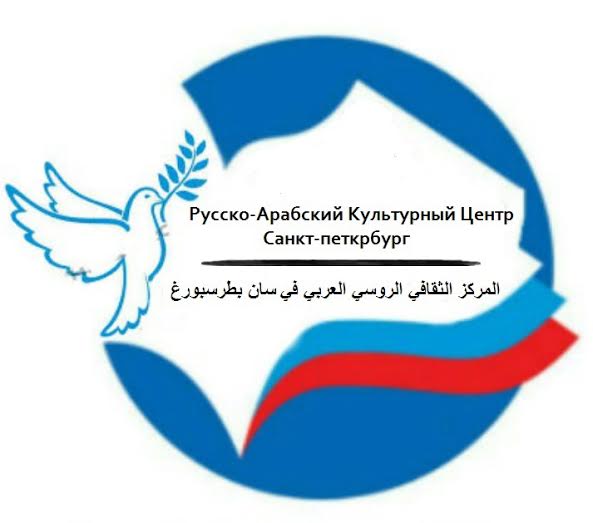 www.rakc.spb.ruКАФЕДРА «ГОСУДАРСТВЕННОЕ И МУНИЦИПАЛЬНОЕ УПРАВЛЕНИЕ»ФАКУЛЬТЕТ ГОСУДАРСТВЕННОГО УПРАВЛЕНИЯ И ФИНАНСОВОГО КОНТРОЛЯПРОГРАММАIV-й международной научно-практической конференции «Актуальные проблемы государственного и муниципального управления»Тематика конференции: 
«Взаимодействие органов государственной власти 
и органов местного самоуправления»Срок проведения конференции:   9  ноября   2018 годаВремя проведения: 10:00 – 17:30Место проведения: Ленинградский проспект, д. 51/1, ауд.0326 Москва, 2018 годПлощадка молодых исследователей14:30 – 17:30 ауд. 0909Секция «Восхождение на научный олимп» Модератор:Завалько Наталья Александровна, д.э.н., профессор кафедры «Государственное и муниципальное управление», Финансовый университет при Правительстве Российской ФедерацииЖюри:Богатырев Евгений Дмитриевич, д.ф.н., профессор кафедры «Государственное и муниципальное управление», Финансовый университет при Правительстве Российской ФедерацииБеляев Александр Матвеевич, д.с.н., профессор кафедры «Государственное и муниципальное управление», Финансовый университет при Правительстве Российской ФедерацииКомов Валерий Энгельсович, к.э.н., доцент кафедры «Государственное и муниципальное управление», Финансовый университет при Правительстве Российской ФедерацииДокладчикиСекция «Механизмы и инструменты решения социальных проблем» Модератор:Завалько Наталья Александровна, д.э.н., профессор кафедры «Государственное и муниципальное управление», Финансовый университет при Правительстве Российской ФедерацииЖюри:Богатырев Евгений Дмитриевич, д.ф.н., профессор кафедры «Государственное и муниципальное управление», Финансовый университет при Правительстве Российской ФедерацииБеляев Александр Матвеевич, д.с.н., профессор кафедры «Государственное и муниципальное управление», Финансовый университет при Правительстве Российской ФедерацииКомов Валерий Энгельсович, к.э.н., доцент кафедры «Государственное и муниципальное управление», Финансовый университет при Правительстве Российской ФедерацииСекция «Проблемы и перспективы пространственного развития РФ и ее регионов» Модератор:Барменкова Наталья Алексеевна, к.э.н., доцент кафедры «Государственное и муниципальное управление», Финансовый университет при Правительстве Российской ФедерацииЖюри:Васюнина Маргарита Леонидовна, к.э.н доцент кафедры «Государственный финансовый контроль» Финансовый университет при Правительстве Российской ФедерацииЛипатова Инна Владимировна, к.э.н. доцент Департамента налоговой политики и таможенно-тарифного регулирования Финансовый университет при Правительстве Российской ФедерацииКомов Валерий Энгельсович, к.э.н., доцент кафедры «Государственное и муниципальное управление», Финансовый университет при Правительстве Российской ФедерацииБиткинаСекция «Перспективы реформы контрольно-надзорной деятельности» Модератор:Токмурзин Тимур Маратович, к.э.н., доцент кафедры «Государственное и муниципальное управление», Финансовый университет при Правительстве Российской ФедерацииЖюри:Попадюк Никита Кириллович, д.э.н., профессор кафедры «Государственное и муниципальное управление», Финансовый университет при Правительстве Российской ФедерацииШубцова Людмила Владимировна, к.э.н., доцент кафедры «Государственное и муниципальное управление», Финансовый университет при Правительстве Российской ФедерацииСибиряев Алексей Сергеевич, к.п.н., доцент кафедры «Государственное и муниципальное управление», Финансовый университет при Правительстве Российской ФедерацииСекция «Конкурс студенческих проектов» Модератор:Прокофьев Михаил Николаевич, к.э.н., доцент кафедры «Государственное и муниципальное управление», Финансовый университет при Правительстве Российской ФедерацииЖюри:Галкин , к.э.н., доцент кафедры «Государственное и муниципальное управление», Финансовый университет при Правительстве Российской ФедерацииСавельев, к.э.н., доцент кафедры «Государственное и муниципальное управление», Финансовый университет при Правительстве Российской ФедерацииСергиенко Н, к.э.н., доцент кафедры «Государственное и муниципальное управление», Финансовый университет при Правительстве Российской Федерации9:30 – 10:00 Регистрация участников9:30 – 10:00 Регистрация участниковПриветственное слово10:00 – 10:30Приветственное слово10:00 – 10:30Эль Ашкар ХаледДоцент восточной академии Санкт-Петербурга, представитель комитета по культуре Общественной организации «Русско-арабский культурный центр»Красюкова Наталья Львовнад.э.н., профессор, заместитель заведующий кафедрой «Государственное и муниципальное управление», Финансовый университет при Правительстве Российской ФедерацииИстомин Владимир Александровичакадемик Российской Муниципальной Академии, член Общественной палаты города МосквыАлексеев Александр ЮрьевичДиректор Центра патриотического развития "Русич", к.э.н. член Общественного совета Росмолодежи, Академик Российской муниципальной академииТокмурзин Тимур Маратовичк.э.н, доцент, кафедры «Государственное и муниципальное управление», Финансовый университет при Правительстве Российской ФедерацииАдамская Любовь Владимировнак.с.н., доцент, кафедры «Государственное и муниципальное управление», Финансовый университет при Правительстве Российской Федерации Пленарное заседание 10:30 – 14:00 ауд.0326 Пленарное заседание 10:30 – 14:00 ауд.0326 Модераторы конференцииМодераторы конференцииРождественская Ирина Андреевнад.э.н., профессор кафедры «Государственное и муниципальное управление, Финансовый университет при Правительстве Российской ФедерацииМусинова Нина Николаевнак.э.н., доцент кафедры «Государственное и муниципальное управление, Финансовый университет при Правительстве Российской ФедерацииРождественская Ирина Андреевнад.э.н., профессор кафедры «Государственное и муниципальное управление, Финансовый университет при Правительстве Российской ФедерацииМусинова Нина Николаевнак.э.н., доцент кафедры «Государственное и муниципальное управление, Финансовый университет при Правительстве Российской ФедерацииЭль Ашкар Халед доцент восточной академии Санкт-Петербурга, представитель комитета по культуре Общественной организации «Русско-арабский культурный центр» Роль общественных организаций в развитии российских городов (на примере Русско-арабского культурного центра»)»Кирсанов Сергей Алексеевич д.э.н., проф., Санкт-Петербургский Межрегиональный ресурсный центрОшурков Андрей Тихонович Государственный гидрометеорологический университетЦифровое развитие и повышение квалификации гражданских и муниципальных служащихВолгин Олег Степанович д.ф.н., профессор кафедры государственного управления МГИМО МИД России, профессор кафедры регионального управления и национальной политики Одинцовского филиала МГИМО МИД России Административные особенности инновационной политики в сфере государственного управленияАлексеев Александр Юрьевич ⁠к.э.н. директор Центра патриотического развития "Русич", член Общественного совета Росмолодежи, Академик Российской муниципальной академии Государственная система патриотического воспитания в Российской ФедерацииШироков Александр Николаевич к.п.н., научный руководитель Российского муниципального форума, действ.  гос. советник Российской Федерации 3-го класса Юркова Светлана Николаевна профессор кафедры ГМУ ГБОУ ВО Московской области «Академия социального управления» Государственная политика в области местного cамоуправления на современном этапе его реформирования и развитияУржа Ольга Александровнад.с.н., профессор, ФГБОУ ВО «Российский государственный социальный университет», факультет управленияСоциальные технологии развития эффективных социально-экономических отношений на муниципальном уровне в современных условиях РоссииРагулина Юлия Вячеславовна заместитель директора по научно-организационной работе ФГБНУ "Федеральный научный центр аграрной экономики и социального развития сельских территорий - Всероссийский научно-исследовательский институт экономики сельского хозяйства", д.э.н. профессор, Почетный работник высшего профессионального образования РФРоль партнерства власти и бизнеса в достижении целей национальных проектовБурова Людмила Викторовна председатель совета ТОС «25 микрорайон» г. Кинешма«Взаимодействие органов государственной власти и органов местного самоуправления»Кириллова Ариадна Николаевна д.э.н., профессор кафедры «Организация строительства и управления недвижимостью», ФГБОУ ВО «Национальный исследовательский Московский государственный строительный университет Проблемы и перспективы развития коммунальной инфраструктуры12:00 – 12:30 Кофе – брейкРождественская Ирина Андреевнад.э.н., профессор кафедры «Государственное и муниципальное управление», Финансовый университет при Правительстве Российской ФедерацииПриоритеты государственной политики регулирования агломерационных процессов в Российской ФедерацииПопадюк Никита Кириллович д.э.н., профессор кафедры «Государственное и муниципальное управление», Финансовый университет при Правительстве Российской ФедерацииРоль органов местного самоуправления в повышении привлекательности городов для туристов и бизнесаШедько Юрий Николаевичд.э.н., доцент кафедры «Государственное и муниципальное управление», Финансовый университет при Правительстве Российской ФедерацииЛоктеева Галина Евгеньевнак.э.н., доцент, Рязанский государственный радиотехнический университетКистрина Элегия Ильдаровнак.э.н., доцент, Рязанский государственный радиотехнический университетМолодежный коворкинг-центр социального предпринимательства, как инструмент повышения социальной ответственностиЗарубежный опыт государственного и муниципального управленияОвезова Дарья (Израиль) ПФ-2, Подготовительный факультет,Вергейчик Мария (Беларусь), ГМ18-1м, Факультет государственного управления и финансового контроляНаучный руководитель: Братарчук Татьяна Витальевна, декан Подготовительного факультета, к.э.н, доцент кафедры «Государственное и муниципальное управление» ФГОБУ ВО «Финансовый университет при Правительстве Российской Федерации»Конкурентные преимущества городов Государства ИзраильЖанузакова Айдана (Казахстан), группа ПФ-2 Подготовительный факультетНаучный руководитель: Елесина Мария Владимировна, заместитель декана по воспитательной работе Подготовительного факультета  ФГОБУ ВО «Финансовый университет при Правительстве Российской Федерации»Современные тенденции развития городов КазахстанаХазми Аюб (Марокко), группа ПФ-10 Подготовительный факультетНаучный руководитель: Братарчук Татьяна Витальевна, декан Подготовительного факультета, к.э.н, доцент кафедры «Государственное и муниципальное управление» ФГОБУ ВО «Финансовый университет при Правительстве Российской Федерации»Особенности становления и развития специализации городов МароккоСтанойчич Никола (Сербия), группа ПФ-12 Подготовительный факультетНаучный руководитель: Чахкиев  Геннадий  Геннадьевич, к.э.н., доцент департамента Корпоративных финансов и корпоративного управления ФГОБУ ВО «Финансовый университет при Правительстве Российской Федерации»Проблемы взаимодействия органов государственной власти с органами местного самоуправления в СербииГай Сянхэ (Китай), группа ПФ-10 Подготовительный факультетНаучный руководитель: Бринюк Елена Витальевна, преподаватель Департамента языковой подготовки ФГОБУ ВО «Финансовый университет при Правительстве Российской Федерации»Развитие государственного управления в Китае14:00 – 14:30 ПерерывКруглый стол «Перспективы развития государственного и муниципального управления»14:30 – 17:00 ауд. 0533Модераторы:Попадюк Татьяна Геннадьевна д.э.н. профессор Департамент менеджмента Финансовый университет при Правительстве Российской Федерации Развитие инструментов государственного управления инновационной деятельностью Мусинова Нина Николаевна к.э.н., доцент кафедры «Государственное и муниципальное управление», Финансовый университет при Правительстве Российской Федерации Институт сельских старост как инструмент повышения интереса сельских жителей к самоуправлениюБарменкова Наталья Алексеевна к.э.н., доцент кафедры «Государственное и муниципальное управление», Финансовый университет при Правительстве Российской ФедерацииАнализ реализации социально-экономической политики в городе МосквеЛипатова Инна Владимировна к.э.н. доцент Департамента налоговой политики и таможенно-тарифного регулирования Финансовый университет при Правительстве Российской ФедерацииПерспективы развития местного налогообложения в Российской ФедерацииБратарчук Татьяна ВитальевнаДекан Подготовительного факультета, к.э.н, доцент кафедры «Государственное и муниципальное управление» Финансовый университет при Правительстве Российской ФедерацииВозможности использования зарубежного опыта в формировании структуры «умных городов» в Российской ФедерацииФедченко Елена Алексеевназаведующий кафедрой «Государственный финансовый контроль» Финансовый университет при Правительстве Российской ФедерацииРазвитие методологии контроля за эффективностью использования бюджетных средствВасюнина Маргарита Леонидовнак.э.н доцент кафедры «Государственный финансовый контроль» Финансовый университет при Правительстве Российской ФедерацииРеформирование контрольной деятельности в сфере государственных финансов: проблемы и приоритетыЗуденкова Светлана Александровнак.э.н., доцент кафедры «Государственное и муниципальное управление», Финансовый университет при Правительстве Российской ФедерацииПроблемы организации управления социально-экономическим развитием муниципального образованияПанина Ольга Владимировнак.э.н., доцент кафедры «Государственное и муниципальное управление», Финансовый университет при Правительстве Российской ФедерацииСовершенствование ранжирования ведомственных проектов в пилотных государственных программах Российской ФедерацииШубцова Людмила Владимировнак.э.н., доцент кафедры «Государственное и муниципальное управление», Финансовый университет при Правительстве Российской ФедерацииВзаимодействие органов государственного и муниципального управления в управлении здравоохранениемБеляев Александр Матвеевичд.с.н., профессор кафедры «Государственное и муниципальное управление», Финансовый университет при Правительстве Российской ФедерацииКомов Валерий Энгельсовичк.э.н., доцент кафедры «Государственное и муниципальное управление», Финансовый университет при Правительстве Российской ФедерацииОсновные направления повышения эффективности развития территориально-общественного самоуправления в МО г. ТулаБалынин Игорь Викторовичстарший преподаватель Департамента общественных финансов Финансовый университет при Правительстве Российской ФедерацииКомплекс практических рекомендаций по совершенствованию организации местного самоуправления в Российской ФедерацииЕремин Сергей Геннадьевичк.ю.н. доц. кафедры «Государственное и муниципальное управление», Финансовый университет при Правительстве Российской ФедерацииВзаимодействие органов государственной власти и местного самоуправления в регулировании управления собственностьюПавлов Александр ОлеговичАНО «Агентства Дальнего Востока по привлечению инвестиций и поддержке экспорта «Организационный механизм разработки и реализации стратегии развития национальной инновационной системы Дальнего ВостокаЛевин Юрий Анатольевичд.э.н., проф. кафедры регионального управления и национальной политики МГИМО МИД РоссииКластерный подход при формировании стратегии социально-экономического развития регионаЕрмилов Валерий Георгиевичк.э.н. доц. Департамента общественных финансов, Финансовый университет при Правительстве Российской ФедерацииИнтерактивное бюджетирование – основной инструмент государственного управленияБеляев Александр Матвеевич д.с.н. проф. кафедры «Государственное и муниципальное управление», Финансовый университет при Правительстве Российской ФедерацииО роли должностного регламента в повышении информационной компетентности государственных гражданских служащихАрхипова Лидия Сергеевнак.э.н. доц. кафедры Национальной и региональной экономики, Российский экономический университет имени Г.В. ПлехановаЭкономическая безопасность регионов России в условиях нестабильностиГолованов Владимир ИвановичАкадемик МАИ, РМА, РАЕН, д.э.н., проф. кафедры «Государственного и муниципального управления» АНОВО «Московский Международный университет»Развитие моногородов за счет реновации промышленных территорий путем создания индустриальных парковБогатырев Евгений Дмитриевичд.ф.н. проф. кафедры «Государственное и муниципальное управление», Финансовый университет при Правительстве Российской ФедерацииКомплексный подход к управлению кадрами на государственной гражданской службе Российской ФедерацииПрокофьев Михаил Николаевичк.э.н. доц. кафедры «Государственное и муниципальное управление», Финансовый университет при Правительстве Российской ФедерацииУправление процессом восстановления после кризиса: теория и практикаИнжинова Любовь Андреевнак.э.н, доцент кафедры экономики и организации сельскохозяйственного производства. Государственный университет по землеустройству (ГУЗ)Влияние кооперации на развитие сельских территорийПлотицына Любовь Александровнад.э.н. проф. кафедры «Государственное и муниципальное управление», Финансовый университет при Правительстве Российской ФедерацииСовременные проблемы мотивации и стимулирования кадрового состава органов местного самоуправленияПлисецкий Евгений Леонидовичд.п.н., проф. департамента экономической теории Финансовый университет при Правительстве Российской ФедерацииШедько Юрий Николаевичд.э.н. проф. кафедры «Государственное и муниципальное управление», Финансовый университет при Правительстве Российской ФедерацииВзаимодействие органов власти и бизнеса в решении проблем развития территорий нового освоенияБиткина Инна Владимировнак.э.н. доц. кафедры «Государственное и муниципальное управление», Финансовый университет при Правительстве Российской ФедерацииИнновации в государственном управлении в условиях перехода к цифровому правительствуПухова Марина Михайловна Заместитель директора института аспирантуры, к.э.н, доцент департамента Корпоративных финансов и корпоративного управления ФГОБУ ВО «Финансовый университет при Правительстве Российской Федерации»Роль кадрового потенциала российских агломераций в реализации национального проекта «Цифровая экономикаХарчилава Хвича Патаевичпервый заместитель декана Финансово-экономического Факультета экономики и финансов топливно-энергетического комплекса,  к.э.н., доцент департамента Корпоративных финансов и корпоративного управления ФГОБУ ВО «Финансовый университет при Правительстве Российской Федерации»Роль инновационной политики корпораций ТЭК в развитии природоохранной деятельности российских городовНизаметдинова Зифа ХаняфиевнаДоцент кафедры ＂Физическое воспитание＂ ФГОБУ ВО «Финансовый университет при Правительстве Российской Федерации»Проблемы реализации задач по формированию здорового образа жизни у жителей крупнейших городовЩекочихина Светлана Валерьевна,  Старший преподаватель  департамента языковой подготовки ФГОБУ ВО «Финансовый университет при Правительстве Российской Федерации»Проблемы создания туристической среды для  иностранных туристов в агломерация Российской ФедерацииЧахкиев Геннадий Геннадьевичк.э.н., доцент департамента Корпоративных финансов и корпоративного управления ФГОБУ ВО «Финансовый университет при Правительстве Российской Федерации»Роль применения инновационных форм партнерства власти и бизнеса в устойчивом развитии российских городов (на примере реализации форсайт-проектов в г. Тамбов)Тронин Сергей Александровичк.э.н., доцент департамента Корпоративных финансов и корпоративного управления ФГОБУ ВО «Финансовый университет при Правительстве Российской Федерации»Новые финансовые технологии поддержки малого бизнеса в городе МосквеСергиенко Наталья Сергеевнак.э.н. доц. кафедры «Государственное и муниципальное управление», Финансовый университет при Правительстве Российской ФедерацииРегиональный опыт управления ликвидностью бюджетных средствСулягина Юлия Олеговнак.с.н., доцент кафедры менеджмента и административного управления Российский государственный социальный университетРиски, конфликты и способы их разрешения в органах государственной властиЮлин Андрей Александрович, магистрант кафедры регионального управления и национальной политики Одинцовского филиала МГИМО МИД России Научный руководитель: Актуальные проблемы и перспективы развития государственного управления в сфере реализации молодежной политикиМельникова Анна Александровна, магистрант, Финансовый университет при Правительстве Российской Федерации. Научный руководитель: д.э.н., проф. Попадюк Никита КирилловичСовершенствование Государственного регулирования сельского хозяйства в условиях экономических санкцийГубанов Максим Михайлович, магистрант, Финансовый университет при Правительстве Российской Федерации. Научный руководитель: к.э.н. доцент Зуденкова Светлана АлександровнаОсобенности взаимодействия органов государственной власти и органов местного самоуправления при реализации государственной энергетической политикиЧикин Андрей Юрьевич, магистрант Финансовый университет при Правительстве Российской Федерации. Научный руководитель: к.э.н. доцент Барменкова Наталья АлексеевнаО зарубежном опыте развития судостроительной промышленности и возможности его применения в РоссииИльясов Ахмед Мустапаевич, магистрант Финансовый университет при Правительстве Российской Федерации Научный руководитель: к.э.н. доц. Биткина Инна ВладимировнаСовершенствование кадровой работы на государственной службеПавлов Александр Олегович, магистрант, Московский государственный институт международных отношений (университет) Министерства иностранных дел России Научный руководитель: д.э.н. проф. Левин Юрий АнатольевичУчастие государства и бизнеса в территориальной аккумуляции инвестиций на Дальнем ВостокеТрошина Анна Сергеевна, магистрант, Государственный университет управления. Научный руководитель: к.э.н. доц. Сираждинов Рифат ЖамалетдиновичФакторы, влияющие на формирование тарифов в сфере теплоснабженияЦипинова Карина Анзоровна, магистрант, Финансовый университет при Правительстве Российской Федерации. Научный руководитель: к.э.н. доц. Шубцова Людмила ВладимировнаГосударственное управление общим средним образованием на примере города МосквыДейнега Екатерина Александровна, аспирантка Финансовый университет при Правительстве Российской Федерации. Научный руководитель: д.э.н. проф. Плотицына Любовь АлександровнаИнфраструктурные связи и сети в городской агломерацииМосквитина Екатерина Ильинична, аспирантка Финансовый университет при Правительстве Российской Федерации. Научный руководитель: д.э.н. проф. Красюкова Наталья ЛьвовнаРазвитие региональной социально-экономической политики на основе оценки инновационной составляющей человеческого капиталаЦепляева Наталья Викторовна, магистрант Финансовый университет при Правительстве Российской Федерации. Научный руководитель: к.э.н. доц. Биткина Инна ВладимировнаЭффективность и результативность в государственном управленииБеляй Елена Валериевна, аспирантка Финансовый университет при Правительстве Российской Федерации. Научный руководитель: д.э.н. проф. Рождественская Ирина АндреевнаПоказатели по оценке функционирования транспортной инфраструктуры крупного городаПетрухина Елизавета Сергеевна, магистрант ФГБОУ ВО «Российский государственный социальный университет», факультет управления. Научный руководитель: Уржа Ольга АлександровнаВзаимодействие органов власти с молодежными парламентамиЯзыджян Жанна Геннадьевна, магистрант ФГБОУ ВО «Российский государственный социальный университет», факультет управления. Научный руководитель: Уржа Ольга АлександровнаСистема предоставления государственных услуг на основе многофункциональных центровУнтилова Екатерина Владимировна, магистрант ФГБОУ ВО «Российский государственный социальный университет», факультет управления. Научный руководитель: Уржа Ольга АлександровнаРазвитие волонтерской деятельности в современной РоссииГаврилова Кристина Вадимовна, магистрант ФГБОУ ВО «Российский государственный социальный университет», факультет управления. Научный руководитель: Уржа Ольга АлександровнаПовышение эффективности мотивации труда сотрудников государственного учреждения (на примере Управления Пенсионного фонда России)Смирнов Виктор Сергеевич, магистрант ФГБОУ ВО «Российский государственный социальный университет», факультет управления. Научный руководитель: Уржа Ольга АлександровнаФормирование кадровой политики в органах местного самоуправленияМихайлова Татьяна Сергеевна, магистрант ФГБОУ ВО «Российский государственный социальный университет», факультет управления. Научный руководитель: Уржа Ольга АлександровнаСовершенствование кадровой политики в сфере здравоохранения: проблемы и пути решенияСвиридова Виктория Михайловна, магистрант ФГБОУ ВО «Российский государственный социальный университет», факультет управления. Научный руководитель: Уржа Ольга АлександровнаОптимизация деятельности органов государственной власти по рассмотрению обращений гражданСумаренко Анжелика Сергеевнастудентка ФГБОУ ВО «Финансовый университет при Правительстве РФ» Научный руководитель: д.э.н. проф. Попадюк Никита КирилловичСоциальная поддержка населения как объект государственного управления и программированияКолодина Анна Алексеевна ФГБОУ ВО «Финансовый университет при Правительстве РФ» Научный руководитель: к.э.н. доц. Барменкова Наталья АлексеевнаОсобенности разработки и реализации государственных программ в сфере образованияБорисова Екатерина Сергеевна, Кузбенова Эльгина Рустамовнастудентки ФГБОУ ВО «Финансовый университет при Правительстве РФ» Научный руководитель: к.э.н. доц. Барменкова Наталья АлексеевнаПроблемы совершенствования кадровой политики на государственной службеЧеркасов Максим Юрьевичстудент ФГБОУ ВО «Финансовый университет при Правительстве РФ» Научный руководитель: к.э.н. доц. Барменкова Наталья АлексеевнаСовременное состояние организации государственного проектного управления в Российской ФедерацииДрюкова Елена Викторовнастудентка ФГБОУ ВО «Финансовый университет при Правительстве РФ»Научный руководитель: к.э.н., доцент Барменкова Наталья Алексеевна Анализ региональной практики государственной молодежной политики в Российской ФедерацииКорнеева Виктория Павловна, Шилова Надежда Константиновнастудентки ФГБОУ ВО «Финансовый университет при Правительстве РФ» Научный руководитель: д.э.н. проф. Попадюк Никита КирилловичОсновная характеристика и развитие проектного управления в РоссииВоробьева Анна Владимировнастудентка ФГБОУ ВО «Финансовый университет при Правительстве РФ»Научный руководитель: к.э.н., доцент Барменкова Наталья Алексеевна Актуальные проблемы развития системы здравоохранения в городе МосквеБалковая Анастасия Сергеевна, Веселова Виктория Константиновнастудентки ФГБОУ ВО «Финансовый университет при Правительстве РФ» Научный руководитель: д.э.н. проф. Попадюк Никита КирилловичПроектное управление в государственном секторе? ограничения и преимущества Лапкин Антон Олеговичстудент, ФГБОУ ВО «Государственный университет управления»Научный руководитель: к.э.н. доц. Сираждинов Рифат ЖамалетдиновичПроблематика применения государственно-частного партнерства в сфере жилищного и коммунального хозяйстваТаренко Дарья Сергеевна, Герасимова Екатерина Андреевнастудентки ФГБОУ ВО «Финансовый университет при Правительстве РФ» Научный руководитель: д.э.н. проф. Попадюк Никита КирилловичКонтроль государственных закупок посредством механизма общественной проверкиЛисовская Кристина Александровнастудентка ФГБОУ ВО «Финансовый университет при Правительстве РФ» Научный руководитель: д.э.н. проф. Шедько Юрий НиколаевичНациональный режим при осуществлении закупок: перспективы развитияБадмаева Джиргал Басанговна, Богомолова Екатерина Валерьевна, Марков Марк Олегович, Пьянов Андрей Алексеевич, Татарников Артём Алексеевичстуденты ФГБОУ ВО «Финансовый университет при Правительстве РФ»Научный руководитель: д.э.н. проф. Плотицына Любовь АлександровнаРешение экологической проблемы переработки твердых коммунальных отходов на примере Московской областиКороткова Юлия Андреевнастудентка ФГБОУ ВО «Финансовый университет при Правительстве РФ»Научный руководитель: к.с.н., доцент Адамская Любовь ВладимировнаСервисное управление: механизмы внедрения и перспективы в муниципальном управленииПипия Юрий Сергеевичстудент ФГБОУ ВО «Финансовый университет при Правительстве РФ»Научный руководитель: к.э.н., доцент Зуденкова Светлана Александровна Исследование общественного мнения о коррупции в Московском регионе (на примере Финансового университета)Горлов Дмитрий Романовичстудент ФГБОУ ВО «Финансовый университет при Правительстве РФ»Научный руководитель: к.э.н., доцент Зуденкова Светлана Александровна Пенсионная реформа: причины и следствияБикбаева Аделина Ринатовна, Тюкина Ульяна Евгеньевнастудентки ФГБОУ ВО «Финансовый университет при Правительстве РФ»Научный руководитель: к.э.н., доцент Зуденкова Светлана Александровна Недоверие граждан к власти: основные причины и пути преодоленияЗновьюк Николай Николаевичстудент ФГБОУ ВО «Финансовый университет при Правительстве РФ»Научный руководитель: к.э.н., доцент Зуденкова Светлана Александровна Семкин Никита Михайловичстудент ФГБОУ ВО «Финансовый университет при Правительстве РФ»Научный руководитель: к.э.н., доцент Васюнина Маргарита Леонидовна Зарубежный опыт организации исполнения бюджетаРубцова Кристина Евгеньевнастудент ФГБОУ ВО «Финансовый университет при Правительстве РФ»Научный руководитель: к.э.н., доцент Токмурзин Тимур Маратович Совершенствование механизма межбюджетного выравниванияТимохина Татьяна Алексеевнастудентка ФГБОУ ВО «Финансовый университет при Правительстве РФ» Научный руководитель: д.э.н. проф. Красюкова Наталья ЛьвовнаСокращение контрольно-надзорных функций на современном этапе административной реформыМалютин Максим Романовичстудент, Московский государственный институт международных отношений (университет) Министерства иностранных дел России Научный руководитель: д.э.н. проф. Левин Юрий АнатольевичСравнение моделей местного самоуправления в Российской Федерации и Соединенных Штатах АмерикиСпиркина Юлия Валерьевна студентка ФГБОУ ВО «Финансовый университет при Правительстве РФ» Научный руководитель: к.э.н. доц. Барменкова Наталья АлексеевнаК вопросу о совершенствовании пространственного развития в Российской ФедерацииБова Виктория Александровна, Букарева Юлия Дмитриевнастудентки ФГБОУ ВО «Финансовый университет при Правительстве РФ» Научный руководитель: к.э.н. доцент Барменкова Наталья АлексеевнаОсобенности формирования и развития интегрированных производственно-транспортных зон (на примере Республика Саха (Якутия)) Жданова Анастасия Павловна, Егиазарян Сирануш Сергеевнастудентки ФГБОУ ВО «Финансовый университет при Правительстве РФ» Научный руководитель: к.э.н. доцент Барменкова Наталья АлексеевнаСовершенствование государственной поддержки малого и среднего предпринимательства в Иркутской областиСмольникова Альбина Витальевнастудентка ФГБОУ ВО «Финансовый университет при Правительстве РФ» Научный руководитель: к.э.н. доц. Барменкова Наталья АлексеевнаОсобенности реализации региональной инновационной политики в Новосибирской областиКаширская Валентина Сергеевнастудентка ФГБОУ ВО «Финансовый университет при Правительстве РФ»Научный руководитель: д.э.н., проф. Попадюк Никита КирилловичПроблемы развития и предложения по повышению эффективности территорий опережающего развития в РоссииЛисичкина Анастасия Андреевна, Чурина Дарья Сергеевнастудентки ФГБОУ ВО «Финансовый университет при Правительстве РФ»Научный руководитель: к.э.н., доцент Сергиенко Наталья СергеевнаАнализ расходов на здравоохранение бюджетов субъектов РФ Приволжского федерального округаСидельников Александр Сергеевич, Шадринцева Кристина Дмитриевнастуденты ФГБОУ ВО «Финансовый университет при Правительстве РФ»Научный руководитель: к.э.н., доцент Сергиенко Наталья СергеевнаАнализ структуры доходной и расходной частей регионального бюджета на примере Сахалинской области Демченко Виктория Витальевнастудентка ФГБОУ ВО «Финансовый университет при Правительстве РФ» Научный руководитель: д.э.н. проф. Шедько Юрий НиколаевичПрограммирование в управлении региональным развитием в Красноярском краеКравченко Екатерина Андреевнастудентка ФГБОУ ВО «Финансовый университет при Правительстве РФ» Научный руководитель: д.э.н. проф. Шедько Юрий НиколаевичОсобенности и проблемы разграничения полномочий федеральных, региональных и муниципальных властей в Российской ФедерацииШевченко Нина Алексеевнастудентка ФГБОУ ВО «Финансовый университет при Правительстве РФ»Научный руководитель: к.э.н., доцент Токмурзин Тимур МаратовичАнализ деятельности технико-внедренческих особых экономических зон в РФ и определение перспектив по её совершенствованиюОвчинников Никита Константинович, Моисеев Павел Николаевич студенты ФГБОУ ВО «Финансовый университет при Правительстве РФ»Научный руководитель: к.п.н., доцент Сибиряев Алексей СергеевичИнновационная политика в государственных и муниципальных органахФролова Анастасия Александровнастудентка ФГБОУ ВО «Финансовый университет при Правительстве РФ»Научный руководитель: к.э.н., доцент Токмурзин Тимур Маратович Анализ и оценка деятельность всех видов особых экономических зон в Российской ФедерацииМиюзов Роман Евгеньевичстудент ФГБОУ ВО «Финансовый университет при Правительстве РФ»Научный руководитель: к.э.н., доцент Токмурзин Тимур Маратович Анализ хода реализации блока государственных программ «Сбалансированное региональное развитие»